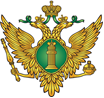 ГЛАВНОЕ УПРАВЛЕНИЕ МИНЮСТА РОССИИПО СТАВРОПОЛЬСКОМУ КРАЮдополнительные льготы и меры социальной поддержки, предусмотренные В настоящее время 
на территории Ставропольского края Дополнительные социальные гарантии участникам специальной военной операции1. Участникам специальной военной операции предоставляются дополнительные социальные гарантии в виде единовременных социальных пособий по следующим основаниям:Получение при выполнении задач в ходе специальной военной операции:– легкого увечья (ранения, травмы, контузии) – в размере 500 тыс. рублей;– тяжкого увечья (ранения, травмы, контузии) – в размере 1 млн. рублей;– награждение государственной наградой Российской Федерации 
за участие в специальной военной операции – в размере 1 млн. рублей.(участнику специальной военной операции, получившему легкое или тяжкое увечье (ранение, травму, контузию) и награжденному государственной наградой Российской Федерации за участие в специальной военной операции, единовременные социальные пособия выплачиваются однократно по двум основаниям, с учетом ранее предоставленных участнику специальной военной операции единовременных социальных пособий в соответствии с Законом Ставропольского края от 05 марта 2022 № 20-кз «О дополнительных социальных гарантиях отдельным категориям военнослужащих, добровольцам и членам их семей» (далее – Закон № 20-кз)Участникам специальной военной операции предоставляется льгота 
по уплате транспортного налога в порядке, предусмотренном Законом Ставропольского края от 27 ноября 2002 № 52-кз «О транспортном налоге».2. Добровольцам предоставляются дополнительные социальные гарантии в виде единовременных денежных выплат, выплачиваемых 
при заключении контракта в размере 50 тыс. рублей, по истечении срока контракта либо при получении добровольцами до истечения срока контракта увечья (ранения, травмы, контузии), препятствующего дальнейшему исполнению контракта, в размере 150 тыс. рублей.(единовременные денежные выплаты, выплачиваются добровольцу однократно с учетом ранее предоставленных ему единовременных денежных выплат 
в соответствии с Законом № 20-кз)3. Мобилизованным гражданам предоставляется дополнительная социальная гарантия в виде единовременной денежной выплаты в размере 
50 тыс. рублей.(единовременная денежная выплата, выплачивается мобилизованному гражданину однократно с учетом ранее предоставленной ему единовременной денежной выплаты в соответствии с Законом № 20-кз)4. Гражданам Российской Федерации, а также военнослужащим, находящимся на военной службе по призыву или по мобилизации, заключившим контракт с Министерством обороны Российской Федерации 
в 2024 году, предоставляется дополнительная социальная гарантия в виде единовременной денежной выплаты в размере 200 тыс. рублей в 2024 году.(единовременная денежная выплата предоставляется гражданину, заключившему контракт, однократно в соответствии с Законом Ставропольского края от 04.03.2024 № 12-кз)Дополнительные социальные гарантии, предоставляются независимо 
от получения иных социальных гарантий, мер социальной поддержки, установленных законодательством Российской Федерации 
или законодательством Ставропольского края.Меры социальной поддержки членов семей участников специальной военной операции1. Членам семей участников специальной военной операции предоставляется право на получение следующих мер социальной поддержки:– единовременная денежная выплата супруге участника специальной военной операции при рождении ребенка – 20 тыс. рублей;(в случае рождения двух и более детей единовременная денежная выплата при рождении ребенка выплачивается на каждого ребенка; при рождении мертвого ребенка единовременная денежная выплата при рождении ребенка не выплачивается; единовременная денежная выплата при рождении ребенка выплачивается супруге погибшего (умершего) участника специальной военной операции в случае рождения у нее ребенка не позднее 9 месяцев со дня гибели (смерти) участника специальной военной операции)– компенсация в размере 100 процентов платы, взимаемой с родителей (законных представителей) за присмотр и уход за ребенком (детьми) участника специальной военной операции, посещающим (посещающими) государственную или муниципальную образовательную организацию, находящуюся на территории Ставропольского края, реализующую образовательную программу дошкольного образования;– обеспечение ребенка (детей) участника специальной военной операции, обучающегося (обучающихся) по образовательным программам основного общего или среднего общего образования в государственной 
или муниципальной образовательной организации, находящейся 
на территории Ставропольского края, не менее одного раза в день бесплатным горячим питанием, предусматривающим наличие горячего блюда, не считая горячего напитка;– бесплатное посещение ребенком (детьми) участника специальной военной операции занятий в кружках, секциях, клубах, творческих объединениях по различным направлениям внеурочной деятельности, проводимых на базе государственной или муниципальной образовательной организации, находящейся на территории Ставропольского края, реализующей образовательные программы начального общего, основного общего 
и (или) среднего общего образования.2. Супруге (супругу) участника специальной военной операции предоставляется льгота по уплате транспортного налога в случае нереализации права на указанную льготу участником специальной военной операции.(меры социальной поддержки членов семей участников специальной военной операции, предоставляются им в период проведения специальной военной операции)3. Членам семей мобилизованных граждан и членам семей добровольцев, проживающим на территории Ставропольского края, предоставляются следующие дополнительные меры социальной поддержки:– бесплатное посещение детьми мобилизованных граждан и детьми добровольцев занятий (кружков, секций и иных подобных занятий) 
по различным направлениям внеурочной деятельности на базе государственных образовательных организаций Ставропольского края, реализующих общеобразовательные программы;– зачисление детей мобилизованных граждан и детей добровольцев 
в первоочередном порядке в лагеря с дневным пребыванием, организованные государственными общеобразовательными организациями 
или государственными образовательными организациями дополнительного образования детей;– оказание в первоочередном порядке государственных услуг 
в соответствии с законодательством Российской Федерации о занятости населения, в том числе по содействию гражданам в поиске подходящей работы, по организации профессиональной ориентации граждан в целях выбора сферы деятельности (профессии), трудоустройства, прохождения профессионального обучения и получения дополнительного профессионального образования;– предоставление в случае необходимости в первоочередном порядке членам семей мобилизованных граждан и членам семей добровольцев 
из числа граждан, признанных в установленном порядке нуждающимися 
в социальном обслуживании, срочных социальных услуг, оказываемых государственными организациями социального обслуживания Ставропольского края, а также технических средств реабилитации 
во временное пользование бесплатно в пунктах проката государственных организаций социального обслуживания Ставропольского края;– направление в случае необходимости в первоочередном порядке членов семей мобилизованных граждан и членов семей добровольцев, 
из числа граждан, признанных в установленном порядке нуждающимися 
в социальном обслуживании, в государственные стационарные организации социального обслуживания Ставропольского края.Меры социальной поддержки членов семей погибших (умерших) участников специальной военной операции1. Членам семей погибших (умерших) участников специальной военной операции предоставляется право на получение следующих мер социальной поддержки:– единовременное социальное пособие – в размере 3 млн. рублей 
в равных долях каждому члену семьи погибшего (умершего) участника специальной военной операции;– единовременная денежная выплата на погребение погибшего (умершего) участника специальной военной операции – в размере 30 тыс. рублей одному из членов семьи погибшего (умершего) участника специальной военной операции, иному родственнику или лицу, взявшему 
на себя обязанности по организации его погребения;– денежная компенсация стоимости обучения ребенка (детей) участника специальной военной операции, обучающегося (обучающихся) 
по очной форме обучения в российской образовательной организации независимо от ее организационно-правовой формы и формы собственности, реализующей образовательные программы среднего профессионального 
и (или) высшего образования, до окончания его (их) обучения, но не позднее чем до достижения им (ими) возраста 23 лет – в размере стоимости обучения, но не более 200 тыс. рублей за год обучения на каждого ребенка.(единовременное социальное пособие и единовременная денежная выплата 
на погребение выплачиваются членам семьи погибшего (умершего) участника специальной военной операции однократно с учетом ранее предоставленных единовременного социального пособия и единовременной денежной выплаты 
на погребение в соответствии с Законом № 20-кз)Иные меры социальной поддержки– предоставлении отсрочки уплаты арендной платы по договорам аренды государственного имущества Ставропольского края;– предоставление возможности расторжения договора аренды 
без применения штрафных санкций.ДОПОЛНИТЕЛЬНЫЕ ЛЬГОТЫ И МЕРЫ СОЦИАЛЬНОЙ ПОДДЕРЖКИ, действующие в Муниципальных образованиях Ставропольского краяг. Ставрополь– на территории города Ставрополя действует дополнительная мера социальной поддержки в виде ежемесячной денежной выплаты на проезд 
в городском общественном транспорте в размере 1 000 рублей членам семей погибших участников специальной военной операции.г. Невинномысск– на территории города Невинномысска действует дополнительная мера социальной помощи в виде единовременной выплаты в размере 50 тыс. рублей одному из членов семьи, а в случае его отсутствия – близкому родственнику, взявшему на себя обязанность осуществить погребение.Буденновский м.о.– дополнительные социальные гарантии предоставляются в виде единовременной денежной выплаты членам семей погибших (умерших) военнослужащих, принимавших участие в специальной военной операции, 
в размере 50 тыс. рублей.Нефтекумский м.о.– дополнительные социальные гарантии предоставляются в виде единовременной денежной выплаты членам семей погибших (умерших) военнослужащих, принимавших участие в специальной военной операции, 
в размере 50 тыс. рублей.Благодарненский м.о.– дополнительные социальные гарантии предоставляются в виде единовременной денежной выплаты на погребение в размере 50 тысяч рублей.Изобильненский м.о.– дополнительные социальные гарантии предоставляются в виде единовременного социального пособия членам семьи военнослужащего, мобилизованного гражданина, добровольца, погибшего, или умершего вследствие увечья (ранения, травмы, контузии), полученного при выполнении задач в ходе специальной военной операции.(общая сумма единовременного социального пособия составляет 
50 тыс. рублей на каждого военнослужащего, мобилизованного гражданина, добровольца)Шпаковский м.о.– дополнительные социальные гарантии предоставляются в виде единовременной денежной выплаты членам семей погибших (умерших) военнослужащих, принимавших участие в специальной военной операции, 
в размере 50 тыс. рублей.Кочубеевский м.о.– дополнительные меры социальной поддержки предоставляются 
в виде единовременной денежной выплаты в 50 тыс. рублей – членам семьи военнослужащего, погибшего при выполнении задач в ходе специальной военной операции.Минераловодский г.о.– дополнительные меры социальной поддержки предоставляются 
в виде единовременной денежной выплаты в 50 тыс. рублей – членам семьи военнослужащего, погибшего при выполнении задач в ходе специальной военной операции.Кировский м.о.– дополнительные социальные гарантии предоставляются в виде единовременной денежной выплаты на погребение в размере 50 тысяч рублей.Новоалександровский м.о.– дополнительные социальные гарантии предоставляются в виде единовременной социальной выплаты на погребение в размере 50 тыс. рублей.ГЛАВНОЕ УПРАВЛЕНИЕ МИНЮСТА РОССИИПО СТАВРОПОЛЬСКОМУ КРАЮГлавное управление Министерства юстиции Российской Федерации 
по Ставропольскому краю информирует о перечне нормативных правовых актов Ставропольского края, которыми утверждены меры социальной поддержки, предоставляемых в настоящее время военнослужащим 
и членам их семей№Вид, дата и номер нормативного правового актаНазвание нормативного правового актаЗакон Ставропольского края от 04.03.2024 № 12-кз«О единовременной денежной выплате гражданам, заключившим контракт о прохождении военной службы в 2024 году»Закон Ставропольского края от 30.10.2023 № 99-кз«О единовременной денежной выплате гражданам, заключившим контракт о прохождении военной службы в 2023 году»Закон 
Ставропольского края 
от 01.03.2023 № 23-кз«О наделении органов местного самоуправления муниципальных округов и городских округов Ставропольского края отдельными государственными полномочиями Ставропольского края по обеспечению детей участников специальной военной операции, обучающихся по образовательным программам основного общего или среднего общего образования в муниципальных образовательных организациях, находящихся на территории Ставропольского края, бесплатным горячим питанием»Закон 
Ставропольского края 
от 28.02.2023 № 18-кз«О дополнительных социальных гарантиях участникам специальной военной операции и мерах социальной поддержки членов их семей»Закон Ставропольского края от 07.10.2022 № 91-кз«О предоставлении дополнительной меры социальной поддержки отдельным категориям граждан, проживающих на территории Ставропольского края, в виде компенсации части расходов на проведение работ внутри границ земельных участков по догазификации их домовладений и (или) приобретение внутридомового газового оборудования»Закон Ставропольского края от 09.04.2015 № 36-кз«О некоторых вопросах регулирования земельных отношений»Закон Ставропольского края от 10.04.2006 № 19-кз«О мерах социальной поддержки отдельных категорий граждан, находящихся в трудной жизненной ситуации, и ветеранов Великой Отечественной войны»Постановление Правительства Ставропольского края от 04.03.2024 № 99-п«Об утверждении Порядка назначения и выплаты компенсации стоимости (части стоимости) путевки, приобретенной в течение календарного года для ребенка (детей) участника специальной военной операции в возрасте от 6 до 17 лет включительно, в организацию отдыха детей и их оздоровления, расположенную на территории Российской Федерации»Постановление Правительства Ставропольского края от 22.02.2024 № 86-п«Об утверждении Порядка предоставления в 2024 году субсидий льготным категориям граждан на покупку и установку газоиспользующего оборудования и проведение работ внутри границ их земельных участков в рамках реализации мероприятий по осуществлению подключения (технологического присоединения) газоиспользующего оборудования и объектов капитального строительства к газораспределительным сетям при догазификации в Ставропольском крае»Постановление Правительства Ставропольского края 
от 20.02.2024 № 77-п«Об утверждении Перечня документов, прилагаемых к заявлению о предоставлении земельного участка, находящегося в государственной собственности Ставропольского края или муниципальной собственности муниципального образования Ставропольского края, в собственность бесплатно, участниками специальной военной операции, членами семьи погибшего (умершего) участника специальной военной операции, и порядок их представления»Постановление Правительства Ставропольского края от 15.02.2024 № 67-п«Об утверждении Порядка назначения и выплаты компенсации стоимости (части стоимости) санаторно-курортной путевки участнику специальной военной операции»Постановление Правительства Ставропольского края от23.10.2023 № 623-п«Об утверждении Порядка предоставления в 2023 году за счет средств бюджета Ставропольского края субсидий на возмещение части затрат, связанных с уплатой первого взноса (аванса) при заключении договора лизинга, юридическим лицам, единственными учредителями которых являются участники специальной военной операции, уволенные с военной службы, или члены семей участников специальной военной операции, индивидуальным предпринимателям, являющимся участниками специальной военной операции, уволенным с военной службы, и индивидуальным предпринимателям, являющимся членами семей участников специальной военной операции»Постановление Правительства Ставропольского края от 13.06.2023 № 364-п «Об утверждении Порядка предоставления членам семей погибших (умерших) участников специальной военной операции денежной компенсации стоимости обучения их детей»Постановление Правительства Ставропольского края от 27.03.2023 № 146-п«Об утверждении Порядка предоставления дополнительных социальных гарантий участникам специальной военной операции и мер социальной поддержки членам их семей»Постановление Правительства Ставропольского края от 27.03.2023 № 145-п«Об утверждении Порядка обеспечения ребенка (детей) участника специальной военной операции, обучающегося (обучающихся) по образовательным программам основного общего или среднего общего образования в государственной или муниципальной образовательной организации, находящейся на территории Ставропольского края, не менее одного раза в день бесплатным горячим питанием, предусматривающим наличие горячего блюда, не считая горячего напитка»Постановление Правительства Ставропольского краяот 20.02.2023 № 79-п «О предоставлении отсрочки уплаты арендной платы по договорам аренды государственного имущества Ставропольского края»Постановление Правительства Ставропольского края от 10.01.2023 № 8-п«Об особенностях предоставления в Ставропольском крае некоторых мер социальной поддержки, а также оказания государственной социальной помощи семьям граждан, призванных на военную службу по мобилизации в Вооруженные Силы Российской Федерации»Постановление Губернатора Ставропольского края от 21.10.2022 № 442Об оперативном штабе по реализации мер, предусмотренных Указом Президента Российской Федерации от 19 октября 2022 года № 757 «О мерах, осуществляемых в субъектах Российской Федерации в связи с Указом Президента Российской Федерации от 19 октября 2022 г. № 756Постановление Губернатора Ставропольского края от 21.12.2022 № 533«Об утверждении Порядка освобождения граждан Российской Федерации, заключивших контракт о прохождении военной службы в связи с призывом на военную службу по мобилизации в Вооруженные Силы Российской Федерации, и членов их семей, проживающих на территории Ставропольского края, от начисления пеней в случае несвоевременного и (или) неполного внесения ими платы за жилое помещение и коммунальные услуги, взноса на капитальный ремонт общего имущества в многоквартирном доме, установленных жилищным законодательством Российской Федерации, до прекращения действия указанного контракта»Постановление Правительства Ставропольского края 
от 21.12.2022 № 796-п«Об утверждении Порядка назначения и выплаты отдельным категориям граждан единовременной денежной компенсации части расходов на проведение работ внутри границ земельных участков по догазификации их домовладений и (или) приобретение ими внутридомового газового оборудования для установления в домовладении»Постановление Правительства Ставропольского края от 30.11.2022 № 708-п«О дополнительных мерах социальной поддержки семей отдельных категорий граждан, принимающих участие в специальной военной операции на территориях Украины, Донецкой Народной Республики и Луганской Народной Республики»Постановление Правительства Ставропольского края от 08.11.2022 № 662-п«Об освобождении получателей социальных услуг из числа членов семей лиц, призванных на военную службу по мобилизации в соответствии с Указом Президента Российской Федерации от 21 сентября 2022 года № 647 «Об объявлении частичной мобилизации в Российской Федерации», от платы за предоставление социальных услуг»Постановление Правительства Ставропольского края от 26.02.2007 № 26-п«О компенсации части платы, взимаемой с родителей (законных представителей) за присмотр и уход за детьми, осваивающими образовательные программы дошкольного образования в образовательных организациях»Постановление Правительства Ставропольского края от 22.03.2022 № 130-п«Об обеспечении временного размещения и питания граждан Российской Федерации, иностранных граждан и лиц без гражданства, постоянно проживающих на территориях Украины, Донецкой Народной Республики, Луганской Народной Республики, Запорожской области, Херсонской области, вынужденно покинувших жилые помещения и находящихся в пунктах временного размещения и питания на территории Ставропольского края» Приказ министерства труда и социальной защиты населения Ставропольского краяот 04.04.2023 г. № 88«Об утверждении форм заявлений для назначения и выплаты дополнительных социальных гарантий участникам специальной военной операции и мер социальной поддержки членам их семей»Приказ министерства труда и социальной защиты населения Ставропольского края от 24.03.2023 № 78«О некоторых мерах по реализации Закона Ставропольского края от 28 февраля 2023 г. № 18-кз «О дополнительных социальных гарантиях участникам специальной военной операции и мерах социальной поддержки членов их семей»Приказ министерства труда и социальной защиты населения Ставропольского края от 20.03.2024 № 73«Об утверждении формы заявления для назначения и выплаты компенсации стоимости (части стоимости) санаторно-курортной путевки участнику специальной военной операции»Приказ министерства труда и социальной защиты населения Ставропольского края от 14.03.2024 № 60«Об утверждении формы заявления о назначении и выплате компенсации стоимости (части стоимости) путевки, приобретенной в течение календарного года для ребенка (детей) участника специальной военной операции в возрасте от 6 до 17 лет включительно, в организацию отдыха детей и их оздоровления, расположенную на территории Российской Федерации»Приказ министерства труда и социальной защиты населения Ставропольского краяот 25.01.2023 г. № 14«Об утверждении форм документов, необходимых для предоставления за счет средств бюджета Ставропольского края субсидий на возмещение затрат, связанных с реализацией мероприятий по временному размещению и питанию граждан Российской Федерации, иностранных граждан и лиц без гражданства, постоянно проживающих на территориях Украины, Донецкой Народной Республики, Луганской Народной Республики, Запорожской области, Херсонской области, вынужденно покинувших жилые помещения и находящихся в пунктах временного размещения и питания на территории Ставропольского края»Приказ министерства труда и социальной защиты населения Ставропольского края 
от 19.12.2022 № 505«Об утверждении Порядка назначения и выплаты единовременной денежной выплаты при рождении ребенка супруге мобилизованного гражданина, участвующего в специальной военной операции»Приказ министерства труда и социальной защиты населения Ставропольского края
от 11.10.2022  № 414«О некоторых мерах по реализации Закона Ставропольского края от 05 марта 2022 г. № 20-кз «О дополнительных социальных гарантиях отдельным категориям военнослужащих и членам их семей»Приказ минэкономразвития Ставропольского края от 25.09.2019 № 372/од«О реализации мер по оказанию государственной поддержки субъектам малого и среднего предпринимательства в Ставропольском крае в виде субсидирования за счет средств бюджета Ставропольского края части затрат субъектов малого и среднего предпринимательства в Ставропольском крае, связанных с уплатой первого взноса (аванса) при заключении договора лизинга оборудования (устройств, инструментов, аппаратуры), специализированной техники и транспортных средств с российскими лизинговыми организациями в целях создания и (или) развития либо модернизации производства товаров (работ, услуг), а также при заключении договора лизинга юридическим лицам, единственными учредителями которых являются участники специальной военной операции, уволенные с военной службы, или члены семей участников специальной военной операции, индивидуальным предпринимателям, являющимся участниками специальной военной операции, уволенным с военной службы, и индивидуальным предпринимателям, являющимся членами семей участников специальной военной операции»Приказ министерства труда и социальной защиты населения Ставропольского края от 27.06.2023 № 175«Об утверждении формы заявления о предоставлении денежной компенсации за обучение ребенка (детей) погибшего (умершего) участника специальной военной операции»Приказ министерства труда и социальной защиты населения Ставропольского края от 04.04.2023 № 88«Об утверждении форм заявлений для назначения и выплаты дополнительных социальных гарантий участникам специальной военной операции и мер социальной поддержки членам их семей»Приказ министерства образования Ставропольского края от 03.04.2023 № 582-пр«Об утверждении размера расходов на обеспечение бесплатным горячим питанием одного обучающегося в день ребенка (детей) участника специальной военной операции, обучающегося (обучающихся) по образовательным программам основного общего или среднего общего образования в государственной или муниципальной образовательной организации, находящейся на территории Ставропольского края, не менее одного раза в день бесплатным горячим питанием, предусматривающим наличие горячего блюда, не считая горячего напитка»Муниципальные актыМуниципальные актыМуниципальные актыг. Ессентукиг. Ессентукиг. ЕссентукиПостановление администрации города-курорта Ессентуки Ставропольского края от 27.04.2023 № 501«О дополнительных мерах социальной поддержки семей отдельных категорий граждан, принимающих участие в специальной военной операции на территории Украины, Донецкой Народной Республики, Луганской Народной Республики, Запорожской области, Херсонской области»Решение Совета города-курорта Ессентуки Ставропольского края от 10 ноября 2010г. № 14«Об установлении и введении земельного налога на территории муниципального образования городского округа город – курорт Ессентуки»г. Железноводск г. Железноводск г. Железноводск Постановление администрации города-курорта Железноводска Ставропольского края от 13.01.2023 № 9«Об изменении существенных условий контракта, заключенного для обеспечения нужд города-курорта Железноводска Ставропольского края, в связи с мобилизацией в Российской Федерации»Постановление администрации города-курорта Железноводска 
от 28.06.2023 № 526«Об утверждении Порядка обеспечения бесплатным горячим питанием ребенка (детей) участника специальной военной операции, обучающегося (обучающихся) по образовательным программам основного общего или среднего общего образования в муниципальных общеобразовательных учреждениях города-курорта Железноводска Ставропольского края, не менее одного раза в день бесплатным горячим питанием, предусматривающим наличие горячего блюда, не считая горячего напитка»г. Невинномысск г. Невинномысск г. Невинномысск Решение Думы города Невинномысска от 
28.09.2011 № 97-8«О земельном налоге»Постановление администрации города Невинномысска Ставропольского края от 28.11.2022 № 1801«Об утверждении Порядка предоставления дополнительной меры социальной помощи в виде единовременной выплаты гражданам, взявшим на себя обязанность осуществить погребение отдельных категорий граждан»Постановление администрации города Невинномысска Ставропольского края от 23.11.2022 № 1793«Об утверждении Порядка определения объема и предоставления субсидии в целях поддержки некоммерческой организации Благотворительного фонда «Первое городское благотворительное общество», реализующей мероприятия по организации питания отдельных категорий граждан на площадке, специально организованной администрацией города Невинномысска вдоль автомобильных дорог общего пользования, расположенных на территории города НевинномысскаРешение Думы города Невинномысска Ставропольского края от 29.11.2023 № 282-37«О дополнительных мерах социальной помощи отдельным категориям граждан на территории города Невинномысска»г. Пятигорскг. Пятигорскг. ПятигорскПостановление администрации
 г. Пятигорска от 05.05.2023 № 1396«Об утверждении Порядка обеспечения бесплатным горячим питанием отдельных категорий обучающихся по образовательным программам основного общего или среднего общего образования в муниципальных общеобразовательных организаций 
города-курорта Пятигорска»Постановление администрации
 г. Пятигорска от 05.05.2023 № 1395«Об утверждении Порядка обеспечения бесплатным горячим питанием обучающихся с ограниченными возможностями здоровья, получающих образование по образовательным программам начального общего, основного общего или среднего общего образования в муниципальных общеобразовательных организациях города-курорта Пятигорска»Постановление администрации г. Пятигорска от 18.05.2023 № 1610«Об обеспечении отдыха и оздоровления детей, обучающихся в муниципальных общеобразовательных организациях города-курорта Пятигорска, в каникулярный период за счет средств бюджета Ставропольского края, предоставленных бюджету города-курорта Пятигорска в форме субвенции на выполнение переданных полномочий по организации и обеспечению отдыха и оздоровления детей»Постановление администрации 
г. Пятигорска от 10.04.2023 № 1023«Об обеспечении порядка расходования субвенции на выполнение передаваемых положений субъектов Российской Федерации, предоставляемой из бюджета Ставропольского края бюджету города-курорта Пятигорска на обеспечение ребенка (детей) участника специальной военной операции, обучающегося (обучающихся) по образовательным программам основного общего или среднего общего образования в муниципальной образовательной организации, находящейся на территории города-курорта Пятигорска, бесплатным горячим питанием»г. Ставрополь г. Ставрополь г. Ставрополь Решение Ставропольскойгородской Думы 
от 26.04.2023 № 181«Об участии в осуществлении отдельных государственных полномочий, не переданных в установленном порядке»Постановление администрации города Ставрополя от 16.05.2023 № 1013«Об утверждении Порядка предоставления дополнительных мер социальной поддержки членов семей погибших участников специальной военной операции в виде ежемесячной денежной выплаты на проезд в городском общественном транспорте»Постановление администрации города Ставрополяот 6 марта 2023 г. № 449«Об изменении существенных условий контрактов, заключенных для обеспечения муниципальных нужд муниципального образования города Ставрополя Ставропольского края, в связи с мобилизацией в Российской Федерации»г. Лермонтовг. Лермонтовг. ЛермонтовПостановление администрации города Лермонтова от 16.05.2023 № 328«Об утверждении порядка и стоимости обеспечения ребенка (детей) участника специальной военной операции, обучающегося (обучающихся) по образовательным программам основного общего или среднего общего образования в муниципальной общеобразовательной организации, находящейся на территории города Лермонтова, не менее одного раза в день бесплатным горячим питанием, предусматривающим наличие горячего блюда, не считая горячего напитка»г. Кисловодскг. Кисловодскг. КисловодскПостановление администрации города-курорта Кисловодска Ставропольского края от 15.11.2023 № 1073«О стоимости питания в муниципальных образовательных учреждениях города-курорта Кисловодска»Постановление администрации города-курорта Кисловодска Ставропольского края от 21.04.2021 № 364«Об утверждении Порядка обеспечения бесплатным горячим питанием обучающихся муниципальных образовательных учреждений города-курорта Кисловодска или предоставления их родителям (законным представителям) денежной компенсации его стоимости»Арзгирский м.о.Арзгирский м.о.Арзгирский м.о.Решение Совета депутатов Арзгирского муниципального округа Ставропольского края от 23.10.2020 № 24«О земельном налоге на территории муниципального образования Арзгирского муниципального округа Ставропольского края»Александровский м.о.Александровский м.о.Александровский м.о.Постановление администрации Александровского муниципального округа Ставропольского края от 02.02.2024 № 78«Об утверждении Положения о плате, взимаемой с родителей (законных представителей) за присмотр и уход за детьми, осваивающими образовательные программы дошкольного образования в дошкольных образовательных учреждениях Александровского муниципального округа Ставропольского края»Андроповский м.о.Андроповский м.о.Андроповский м.о.Решение совета Андроповского муниципального округа Ставропольского края от 16.10.2020 № 2/21-1«О земельном налоге на территории муниципального образования Андроповского муниципального округа Ставропольского края»Постановление администрации Андроповского муниципального округа Ставропольского края от 02.05.2023 № 291«Об утверждении Порядка обеспечения ребенка (детей) участника специальной военной операции, обучающегося (обучающихся) по образовательным программам основного общего или среднего общего образования в муниципальной образовательной организации, находящейся на территории Андроповского муниципального округа Ставропольского края, не менее одного раза в день бесплатным горячим питанием, предусматривающим наличие горячего блюда, не считая горячего напитка»Постановление администрации Андроповского муниципального округа Ставропольского края от 26.05.2023 № 338«О дополнительных мерах социальной поддержки семей отдельных категорий граждан, принимающих участие в специальной военной операции на территориях Украины, Донецкой Народной республики и Луганской Народной республики, а также на территориях Запорожской области и Херсонской области»Апанасенковский м.о.Апанасенковский м.о.Апанасенковский м.о.Постановление администрации Апанасенковского муниципального округа Ставропольского края от 10.05.2023 № 259-п«Об утверждении Порядка обеспечения ребенка (детей) участника специальной военной операции, обучающегося (обучающихся) по образовательным программам основного общего или среднего общего образования в муниципальной образовательной организации, находящейся на территории Апанасенковского муниципального округа Ставропольского края, не менее одного раза в день бесплатным горячим питанием, предусматривающим наличие горячего блюда, не считая горячего напитка»Буденновский м.о.Буденновский м.о.Буденновский м.о.Постановление администрации Буденновского муниципального округа Ставропольского края от 30.11.2022 № 3004«Об утверждении Порядка назначения и выплаты единовременной денежной выплаты членам семей погибших (умерших) военнослужащих, принимавших участие в специальной военной операции, проводимой на территории Украины, Донецкой Народной Республики, Луганской Народной Республики»Красногвардейский м.о.Красногвардейский м.о.Красногвардейский м.о.Решение Совета депутатов Красногвардейского муниципального округа Ставропольского края от 12.11.2020 № 36«Об установлении земельного налога на территории Красногвардейского муниципального округа Ставропольского края «Нефтекумский м.о.Нефтекумский м.о.Нефтекумский м.о.Постановление администрации Нефтекумского городского округа Ставропольского края от 17.08.2023 № 1280«О назначении и осуществлении единовременной денежной выплаты семьям погибших (умерших) участников специальной военной операции»Решение Думы Нефтекумского городского округа Ставропольского края от 21.03.2023 № 84«О единовременной денежной выплате семьям погибших (умерших) участников специальной военной операции»Предгорный м.о.Предгорный м.о.Предгорный м.о.Решение Думы Предгорного муниципального округа Ставропольского края от 17.11.2020 № 21 «О земельном налоге на территории муниципального образования Предгорного муниципального округа Ставропольского края»Постановление администрации Предгорного муниципального округа Ставропольского края от 29.04.2021 № 917«Об утверждении Положения о плате, взимаемой с родителей (законных представителей) за присмотр и уход за детьми, осваивающими образовательные программы дошкольного образования в образовательных организациях Предгорного муниципального округа Ставропольского края»Постановление администрации Предгорного муниципального округа Ставропольского края от 15.04.2021 № 834«Об обеспечении питанием обучающихся общеобразовательных организаций Предгорного муниципального округа Ставропольского края за счет средств бюджета Ставропольского края и бюджета Предгорного муниципального округа Ставропольского края»Благодарненский м.о.Благодарненский м.о.Благодарненский м.о.Постановление администрации Благодарненского муниципального округа Ставропольского края от 15.04.2024 № 468«Об утверждении Порядка назначения и выплаты дополнительной социальной гарантии членам семей участников специальной военной операции на территории Благодарненского муниципального округа Ставропольского края»Решение совета депутатов Благодарненского муниципального округа Ставропольского края от 09.04.2024 № 176«О дополнительных социальных гарантиях членам семей участников специальной военной операции»Постановление администрации Благодарненского городского округа Ставропольского края от 22.12.2022 № 1657«Об изменении существенных условий контрактов, заключенных для обеспечения муниципальных нужд Благодарненского городского округа Ставропольского края в связи с мобилизацией в Российской Федерации»Постановление администрации Благодарненского городского округа Ставропольского края от 14.04.2023 № 431«Об утверждении Порядка обеспечения ребенка (детей) участника специальной военной операции, обучающегося (обучающихся) по образовательным программам основного общего образования в муниципальных общеобразовательных организациях Благодарненского городского округа Ставропольского края, не менее одного раза в день бесплатным горячим питанием, предусматривающим наличие горячего блюда, не считая горячего напитка»Решение совета депутатов  Благодарненского городского округа Ставропольского края от 27.10.2017 № 28«О земельном налоге на территории на территории Благодарненского городского округа Ставропольского края» Изобильненский  м.о.Изобильненский  м.о.Изобильненский  м.о.Постановление администрации Изобильненского городского округа Ставропольского края от 06.10.2022 № 1506«О назначении и выплате единовременного социального пособия членам семей военнослужащего погибшего или умершего вследствие увечья (ранения, травмы, контузии), полученного при выполнении задач в ходе специальной военной операции»Решение Думы Изобильненского городского округа Ставропольского края от 26.08.2022 № 630«О дополнительных социальных гарантиях членам семей отдельной категории военнослужащих, мобилизованных граждан, добровольцев»Ипатовский м.о.Ипатовский м.о.Ипатовский м.о.Решение Думы Ипатовского городского округа Ставропольского края от 10.11.2022 № 25«О дополнительных мерах социальной поддержки граждан Российской Федерации, проживающих на территории Ипатовского городского округа Ставропольского края, принимающих участие в специальной военной операции, проводимой на территории Украины, Донецкой Народной Республики, Луганской Народной Республики, и призванных на военную службу по мобилизации в Вооруженные Силы Российской Федерации»Постановление администрации Ипатовского городского округа Ставропольского края от 21.10.2022 № 1679«Об утверждении порядка распоряжения вещевым имуществом и иными материальными средствами, приобретенными за счет средств бюджета Ипатовского городского округа Ставропольского края, в целях обеспечения граждан Российской Федерации, зарегистрированных на территории Ипатовского городского округа Ставропольского края и призванных на военную службу по мобилизации в Вооруженные Силы Российской Федерации»Постановление администрации Ипатовского городского округа Ставропольского края от 25.05.2023 № 754«Об организации отдыха, оздоровления и занятости детей и подростков Ипатовского городского округа Ставропольского края»Постановление администрации Ипатовского городского округа Ставропольского края от 13.12.2018 № 1588«Об утверждении Положения о порядке организации горячего питания обучающихся общеобразовательных организаций Ипатовского района Ставропольского края»Советский м.о.Советский м.о.Советский м.о.Решение Совета депутатов Советского городского округа Ставропольского края от 11.10.2017 № 20«О земельном налоге на территории муниципального образования Советского городского округа Ставропольского края»Левокумский м.о.Левокумский м.о.Левокумский м.о.Постановление администрации Левокумского муниципального округа Ставропольского краяот 14.12.2023 № 137«Об утверждении Положения о порядке обеспечения бесплатным горячим питанием обучающихся в муниципальных общеобразовательных организациях Левокумского муниципального округа Ставропольского края»Постановление администрации Левокумского муниципального округа Ставропольского краяот 05.02.2021 № 93«Об утверждении Положения  об оказании бесплатной юридической помощи в администрации Левокумского муниципального округа Ставропольского края и ее отраслевых (функциональных) и территориальных органов»Постановление администрации Левокумского муниципального округа Ставропольского краяот 26.03.2021 № 405«Об утверждении Положения о плате, взимаемой с родителей (законных представителей) за присмотр и уход за детьми, осваивающими образовательные программы дошкольного образования в муниципальных дошкольных образовательных учреждениях Левокумского муниципального округа Ставропольского края»Туркменский м.о.Туркменский м.о.Туркменский м.о.Решение совета Туркменского муниципального округа Ставропольского края от 11.11.2020 № 37«Об установлении земельного налога на территории Туркменского муниципального округа Ставропольского края»Постановление администрации Туркменского муниципального округа Ставропольского края от 23.05.2023 № 373«Об утверждении Положения о порядке обеспечения питанием обучающихся муниципальных общеобразовательных учреждений Туркменского муниципального округа Ставропольского края»Шпаковский м.о.Шпаковский м.о.Шпаковский м.о.Решение Думы Шпаковского муниципального округа Ставропольского краяот 15.12.2022 № 411«Об освобождении от налогообложения по земельному налогуотдельных категорий налогоплательщиков Шпаковскогомуниципального округа Ставропольского края»Решение Думы Шпаковского муниципального округа Ставропольского краяот 31.08.2022 № 383«О дополнительных социальных гарантиях членам семей участников специальной военной операции на территории Шпаковского муниципального округа Ставропольского края»Постановление администрации Шпаковского муниципального округа Ставропольского края от 02.10.2023 № 1400«О дополнительных мерах по социальной поддержке семей отдельных категорий граждан, принимающих участие в специальной военной операции на территориях Украины, Донецкой Народной Республики, Луганской Народной Республики, Запорожской области и Херсонской области»Постановление администрации Шпаковского муниципального округа Ставропольского края от 28.12.2023 № 1981«Об утверждении Положения о порядке обеспечения горячим питанием обучающихся муниципальных общеобразовательных организаций Шпаковского муниципального округа Ставропольского края»Кочубеевский м.о.Кочубеевский м.о.Кочубеевский м.о.Минераловодский г.о.Минераловодский г.о.Минераловодский г.о.Решение Совета депутатов Минераловодского городского округа Ставропольского края от 21.11.2022 № 229«О дополнительных мерах социальной поддержки семей военнослужащих»Решение Совета депутатов Минераловодского городского округа Ставропольского края от 20.11.2020 № 18«О земельном налоге на территории Минераловодского городского округа Ставропольского края»Постановление администрации Минераловодского городского округа Ставропольского края от 27.12.2022 № 3153«Об утверждении Порядка предоставления дополнительных мер социальной поддержки членам семьи военнослужащего, погибшего при выполнении задач в ходе специальной военной операции или умершего вследствие увечья (ранения, травмы, контузии), полученного при выполнении задач в ходе специальной военной операции»Георгиевский м.о.Георгиевский м.о.Георгиевский м.о.Постановление администрации Георгиевского муниципального округа Ставропольского края от 10.04.2024 № 1120«О мерах по реализации Закона Ставропольского края «О некоторых вопросах регулирования земельных отношений»Решение Думы Георгиевского городского округа Ставропольского края от 27.10.2017 № 26-2«Об установлении земельного налога на территории Георгиевского городского округа Ставропольского края»Постановление администрации Георгиевского муниципального округа Ставропольского края от 17.01.2024 № 107«Об организации питания обучающихся муниципальных общеобразовательных организаций Георгиевского муниципального округа Ставропольского края»Кировский м.о.Кировский м.о.Кировский м.о.Постановление администрации Кировского городского округа Ставропольского края от 25.05.2018 № 966 «Об утверждении Порядка взимания родительской платы за присмотр и уход за детьми, осваивающими образовательные программы дошкольного образования в муниципальных образовательных организациях Кировского городского округа Ставропольского края»Решение Думы  Кировского городского округа Ставропольского края от 27.10.2017 № 22«О земельном налоге на территории Кировского городского округа Ставропольского края»Постановление администрации Кировского муниципального округа Ставропольского края от 16.01.2024 № 34«Об утверждении Порядка предоставления единовременной социальной помощи на погребение погибших (умерших) участников специальной военной операции»Решение Думы Кировского муниципального округа Ставропольского края от 21.12.2023 № 175«О дополнительных мерах социальной поддержки членов семей погибших (умерших) участников специальной военной операции»Новоалександровский м.о.Новоалександровский м.о.Новоалександровский м.о.Постановление администрации Новоалександровского муниципального округа Ставропольского края от 02.02.2024 № 163«Об утверждении Порядка назначения и выплаты дополнительных социальных гарантий членам семей участников специальной военной операции»Решение Совета депутатов Новоалександровского городского округа Ставропольского края от 26.10.2017 № 5/34«Об установлении земельного налога на территории Новоалександровского городского округа Ставропольского края»Решение совета депутатов Новоалександровского муниципального округа Ставропольского края от 15.12.2023 № 18/736«О дополнительных социальных гарантиях членам семей участников специальной военной операции»Петровский м.о.Петровский м.о.Петровский м.о.Постановление администрации Петровского муниципального округа Ставропольского края от 07.05.2024 № 777«Об организации отдыха детей, их оздоровления и занятости в Петровском муниципальном округе Ставропольского края в каникулярное время»Постановление администрации Петровского городского округа Ставропольского края от 19.12.2022 № 2098«Об изменении существенных условий контрактов, заключенных для обеспечения муниципальных нужд Петровского городского округа Ставропольского края, в связи с мобилизацией в Российской Федерации»Постановление администрации Петровского городского округа Ставропольского края от 01.06.2023 № 807«О дополнительных мерах по социальной поддержке семей отдельных категорий граждан, принимающих участие в специальной военной операции  на территории Украины, Донецкой Народной Республике, Запорожской области и Херсонской области»